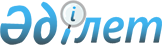 О внесении изменений в решение Жуалынского районного маслихата от 20 декабря 2012 года № 12-3 "О районном бюджете на 2013-2015 годы"Решение Жуалынского районного маслихата Жамбылской области от 11 декабря 2013 года № 23-3. Зарегистрировано Департаментом юстиции Жамбылской области 13 декабря 2013 года № 2073      Примечание РЦПИ.

      В тексте документа сохранена пунктуация и орфография оригинала.

      В соответствии со статьей 109 Бюджетного кодекса Республики Казахстан от 4 декабря 2008 года и статьи 6 Закона Республики Казахстан от 23 января 2001 года «О местном государственном управлении и самоуправлении в Республике Казахстан» Жуалынский районный маслихат РЕШИЛ:



      1. В решение Жуалынского районного маслихата от 20 декабря 2012 года № 12-3 «О районном бюджете на 2013 - 2015 годы» (зарегистрировано в Реестре государственной регистрации нормативных правовых актов № 1870, опубликованное в районной газете «Жаңа-өмір»-«Новая жизнь» от 18 января 2013 года № 6-7) внести изменения:



      в пункте 1:



      в подпункте 1):

      цифры «5 895 757» заменить цифрами «5 841 724»;

      цифры «743 103» заменить цифрами «751 613»;

      цифры «5 792» заменить цифрами «3 084»;

      цифры «3 389» заменить цифрами «2 587»;

      цифры «5 143 473» заменить цифрами «5 084 440»;



      в подпункте 2):

      цифры «6 054 086» заменить цифрами «6 000 053»;



      в подпункте 3):

      цифры «41 495» заменить цифрами «41 494»;

      цифры «5 242» заменить цифрами «5 243»;



      в подпункте 5):

      цифры «-199 824» заменить цифрами «- 199 823»;



      в подпункте 6):

      цифры «199 824» заменить цифрами «199 823»;

      цифры «5 242» заменить цифрами «5 243».



      2. Приложения 1 и 5 к указанному решению изложить в новой редакции согласно приложениям 1 и 2 настоящего решения.



      3. Настоящее решение вступает в силу со дня государственной регистрации в органах юстиции и вводится в действие с 1 января 2013 года.

      

      Председатель сессии                        Секретарь

      районного маслихата                        районного маслихата

      Э. Мамедова                                Ж. Айтаков 

      Приложение 1 к решению

      Жуалынского районного маслихата

      № 23-3 от 11 декабря 2013 года      Приложение 1 к решению

      Жуалынского районного маслихата

      № 12-3 от 20 декабря 2012 года Районный бюджет на 2013 год

Приложение 2

      к решению Жуалынского районного маслихата

      № 23-3 от 11 декабря 2013 года      Приложение 5

      к решению Жуалынского районного маслихата

      № 12-3 от 20 декабря 2012 года Перечень бюджетных программ каждого сельского округа на 2013 годпродолжение таблицы:
					© 2012. РГП на ПХВ «Институт законодательства и правовой информации Республики Казахстан» Министерства юстиции Республики Казахстан
				КатегорияКатегорияКатегорияКатегорияСумма (тысяч тенге)Класс               НаименованиеКласс               НаименованиеКласс               НаименованиеСумма (тысяч тенге)ПодклассПодклассСумма (тысяч тенге)12345І. ДОХОДЫ5 841 7241Налоговые поступления751 61301Подоходный налог155 2522Индивидуальный подоходный налог155 25203Социальный налог113 0331Социальный налог113 03304Hалоги на собственность467 7391Hалоги на имущество432 1153Земельный налог4 6314Hалог на транспортные средства28 0555Единый земельный налог2 93805Внутренние налоги на товары, работы и услуги8 5202Акцизы1 8163Поступления за использование природных и других ресурсов1 2174Сборы за ведение предпринимательской и профессиональной деятельности5 48708Обязательные платежи, взимаемые за совершение юридически значимых действий и (или) выдачу документов уполномоченными на то государственными органами или должностными лицами7 0691Государственная пошлина7 0692Неналоговые поступления3 08401Доходы от государственной собственности9661Поступления части чистого доходов государственных предприятий7115Доходы от аренды имущества, находящегося в государственной собственности25502Поступления от реализации товаров (работ, услуг) государственными учреждениями, финансируемыми из государственного бюджета561Поступления от реализации товаров (работ, услуг) государственными учреждениями, финансируемыми из государственного бюджета5603Поступление денег от проведения государственных закупок, организуемых государственными учреждениями, финансируемыми из государственного бюджета171Поступление денег от проведения государственных закупок, организуемых государственными учреждениями, финансируемыми из государственного бюджета1704Штрафы, пени, санкции, взыскания, налагаемые государственными учреждениями, финансируемыми из государственного бюджета, а также содержащимися и финансируемыми из бюджета (сметы расходов) Национального Банка Республики Казахстан5171Штрафы, пени, санкции, взыскания, налагаемые государственными учреждениями, финансируемыми из государственного бюджета, а также содержащимися и финансируемыми из бюджета (сметы расходов) Национального Банка Республики Казахстан, за исключением поступлений от организаций нефтяного сектора51706Прочие неналоговые поступления1 5281Прочие неналоговые поступления1 5283Поступления от продажи основного капитала2 58703Продажа земли и нематериальных активов2 5871Продажа земли2 2662Продажа нематериальных активов3214Поступления трансфертов5 084 44002Трансферты из вышестоящих органов государственного управления5 084 4402Трансферты из областного бюджета5 084 440Функциональная группаФункциональная группаФункциональная группаФункциональная группаСумма (тысяч тенге)Администратор бюджетных программАдминистратор бюджетных программАдминистратор бюджетных программСумма (тысяч тенге)ПрограммаПрограммаСумма (тысяч тенге)НаименованиеСумма (тысяч тенге)11123II. ЗАТРАТЫ6 000 05301Государственные услуги общего характера296 956112Аппарат маслихата района (города областного значения)15 801001Услуги по обеспечению деятельности маслихата района (города областного значения)14 853003Капитальные расходы государственного органа948122Аппарат акима района (города областного значения)84 775001Услуги по обеспечению деятельности акима района (города областного значения)68 483003Капитальные расходы государственного органа16 292123Аппарат акима района в городе, города районного значения, поселка, села, сельского округа165 211001Услуги по обеспечению деятельности акима района в городе, города районного значения, поселка, села, сельского округа152 561022Капитальные расходы государственного органа12 650452Отдел финансов района (города областного значения)17 032001Услуги по реализации государственной политики в области исполнения бюджета района (города областного значения) и управления коммунальной собственностью района (города областного значения)14 676003Проведение оценки имущества в целях налогообложения1 479010Приватизация, управление коммунальным имуществом, постприватизационная деятельность и регулирование споров, связанных с этим67011Учет, хранение, оценка и реализация имущества, поступившего в коммунальную собственность30018Капитальные расходы государственного органа780453Отдел экономики и бюджетного планирования района (города областного значения)14 137001Услуги по реализации государственной политики в области формирования и развития экономической политики, системы государственного планирования и управления района (города областного значения)13 433004Капитальные расходы государственного органа70402Оборона2 247122Аппарат акима района (города областного значения)2 247005Мероприятия в рамках исполнения всеобщей воинской обязанности2 24703Общественный порядок, безопасность, правовая, судебная, уголовно-исполнительная деятельность1 500458Отдел жилищно-коммунального хозяйства, пассажирского транспорта и автомобильных дорог района (города областного значения)1 500021Обеспечение безопасности дорожного движения в населенных пунктах1 50004Образование4 175 740464Отдел образования района (города областного значения)489 068009Обеспечение деятельности организаций дошкольного воспитания и обучения365 469040Реализация государственного образовательного заказа в дошкольных организациях образования123 599464Отдел образования района (города областного значения)2 746 468003Общеобразовательное обучение2 668 792006Дополнительное образование для детей77 676466Отдел архитектуры, градостроительства и строительства района (города областного значения)718 690037Строительство и реконструкция объектов образования718 690464Отдел образования района (города областного значения)221 514001Услуги по реализации государственной политики на местном уровне в области образования11 273005Приобретение и доставка учебников, учебно-методических комплексов для государственных учреждений образования района (города областного значения)33 394007Проведение школьных олимпиад, внешкольных мероприятий и конкурсов районного (городского) масштаба200015Ежемесячная выплата денежных средств опекунам (попечителям) на содержание ребенка-сироты (детей-сирот), и ребенка (детей), оставшегося без попечения родителей11 181020Обеспечение оборудованием, программным обеспечением детей-инвалидов, обучающихся на дому1 600067Капитальные расходы подведомственных государственных учреждений и организаций163 86606Социальная помощь и социальное обеспечение214 168451Отдел занятости и социальных программ района (города областного значения)189 301002Программа занятости33 007004Оказание социальной помощи на приобретение топлива специалистам здравоохранения, образования, социального обеспечения, культуры, спорта и ветеринарии в сельской местности в соответствии с законодательством Республики Казахстан3 848005Государственная адресная социальная помощь11 195006Оказание жилищной помощи1 305007Социальная помощь отдельным категориям нуждающихся граждан по решениям местных представительных органов22 709010Материальное обеспечение детей-инвалидов, воспитывающихся и обучающихся на дому3 721014Оказание социальной помощи нуждающимся гражданам на дому13 523016Государственные пособия на детей до 18 лет85 260017Обеспечение нуждающихся инвалидов обязательными гигиеническими средствами и предоставление услуг специалистами жестового языка, индивидуальными помощниками в соответствии с индивидуальной программой реабилитации инвалида10 725023Обеспечение деятельности центров занятости населения4 008451Отдел занятости и социальных программ района (города областного значения)24 867001Услуги по реализации государственной политики на местном уровне в области обеспечения занятости и реализации социальных программ для населения23 557011Оплата услуг по зачислению, выплате и доставке пособий и других социальных выплат708021Капитальные расходы государственного органа60207Жилищно-коммунальное хозяйство658 448458Отдел жилищно-коммунального хозяйства, пассажирского транспорта и автомобильных дорог района (города областного значения)26 090002Изъятие, в том числе путем выкупа земельных участков для государственных надобностей и связанное с этим отчуждение недвижимого имущества23 925003Организация сохранения государственного жилищного фонда2 165466Отдел архитектуры, градостроительства и строительства района (города областного значения)60 482004Проектирование, развитие, обустройство и (или) приобретение инженерно-коммуникационной инфраструктуры59 149074Развитие и обустройство недостающей инженерно-коммуникационной инфраструктуры в рамках второго направления Дорожной карты занятости 20201 333464Отдел образования района (города областного значения)12 104026Ремонт объектов в рамках развития городов и сельских населенных пунктов по Дорожной карте занятости 202012 104123Аппарат акима района в городе, города районного значения, поселка, села, сельского округа2 430014Организация водоснабжения населенных пунктов2 430458Отдел жилищно-коммунального хозяйства, пассажирского транспорта и автомобильных дорог района (города областного значения)59 248012Функционирование системы водоснабжения и водоотведения50 054026Организация эксплуатации тепловых сетей, находящихся в коммунальной собственности районов (городов областного значения)9 194466Отдел архитектуры, градостроительства и строительства района (города областного значения)381 832058Развитие системы водоснабжения и водоотведения в сельских населенных пунктах381 832123Аппарат акима района в городе, города районного значения, поселка, села, сельского округа11 566008Освещение улиц населенных пунктов2 106009Обеспечение санитарии населенных пунктов4 660011Благоустройство и озеленение населенных пунктов4 800458Отдел жилищно-коммунального хозяйства, пассажирского транспорта и автомобильных дорог района (города областного значения)104 696015Освещение улиц в населенных пунктах18 400016Обеспечение санитарии населенных пунктов11 800018Благоустройство и озеленение населенных пунктов74 49608Культура, спорт, туризм и информационное пространство183 283455Отдел культуры и развития языков района (города областного значения)67 941003Поддержка культурно-досуговой работы67 941465Отдел физической культуры и спорта района (города областного значения)7 714005Развитие массового спорта и национальных видов спорта500006Проведение спортивных соревнований на районном (города областного значения) уровне2 200007Подготовка и участие членов сборных команд района (города областного значения) по различным видам спорта на областных спортивных соревнованиях5 014455Отдел культуры и развития языков района (города областного значения)42 076006Функционирование районных (городских) библиотек41 761007Развитие государственного языка и других языков народа Казахстана315456Отдел внутренней политики района (города областного значения)15 100002Услуги по проведению государственной информационной политики через газеты и журналы15 100455Отдел культуры и развития языков района (города областного значения)17 318001Услуги по реализации государственной политики на местном уровне в области развития языков и культуры6 453010Капитальные расходы государственного органа410032Капитальные расходы подведомственных государственных учреждений и организаций10 455456Отдел внутренней политики района (города областного значения)26 133001Услуги по реализации государственной политики на местном уровне в области информации, укрепления государственности и формирования социального оптимизма граждан7 150003Реализация мероприятий в сфере молодежной политики18 713006Капитальные расходы государственного органа270465Отдел физической культуры и спорта района (города областного значения)7 001001Услуги по реализации государственной политики на местном уровне в сфере физической культуры и спорта6 270004Капитальные расходы государственного органа73110Сельское, водное, лесное, рыбное хозяйство, особо охраняемые природные территории, охрана окружающей среды и животного мира, земельные отношения130 351462Отдел сельского хозяйства района (города областного значения)22 031001Услуги по реализации государственной политики на местном уровне в сфере сельского хозяйства14 606006Капитальные расходы государственного органа270099Реализация мер по оказанию социальной поддержки специалистов7 155473Отдел ветеринарии района (города областного значения)15 678001Услуги по реализации государственной политики на местном уровне в сфере ветеринарии9 694005Обеспечение функционирования скотомогильников (биотермических ям)875006Организация санитарного убоя больных животных1 800007Организация отлова и уничтожения бродячих собак и кошек1 933009Проведение ветеринарных мероприятий по энзоотическим болезням животных1 376463Отдел земельных отношений района (города областного значения)11 297001Услуги по реализации государственной политики в области регулирования земельных отношений на территории района (города областного значения)9 753003Земельно-хозяйственное устройство населенных пунктов500006Землеустройство, проводимое при установлении границ районов, городов областного значения, районного значения, сельских округов, поселков, сел814007Капитальные расходы государственного органа230473Отдел ветеринарии района (города областного значения)81 345011Проведение противоэпизоотических мероприятий81 34511Промышленность, архитектурная, градостроительная и строительная деятельность31 294466Отдел архитектуры, градостроительства и строительства района (города областного значения)31 294001Услуги по реализации государственной политики в области строительства, улучшения архитектурного облика городов, районов и населенных пунктов области и обеспечению рационального и эффективного градостроительного освоения территории района (города областного значения)8 521013Разработка схем градостроительного развития территории района, генеральных планов городов районного (областного) значения, поселков и иных сельских населенных пунктов22 77312Транспорт и коммуникации210 891458Отдел жилищно-коммунального хозяйства, пассажирского транспорта и автомобильных дорог района (города областного значения)210 891023Обеспечение функционирования автомобильных дорог210 89113Прочие57 559494Отдел предпринимательства и промышленности района (города областного значения)3 257006Поддержка предпринимательской деятельности3 257123Аппарат акима района в городе, города районного значения, поселка, села, сельского округа41 222040Реализация мер по содействию экономическому развитию регионов в рамках Программы «Развитие регионов»41 222452Отдел финансов района (города областного значения)2 670012Резерв местного исполнительного органа района (города областного значения)2 670458Отдел жилищно-коммунального хозяйства, пассажирского транспорта и автомобильных дорог района (города областного значения)7 321001Услуги по реализации государственной политики на местном уровне в области жилищно-коммунального хозяйства, пассажирского транспорта и автомобильных дорог7 121013Капитальные расходы государственного органа200494Отдел предпринимательства и промышленности района (города областного значения)3 089001Услуги по реализации государственной политики на местном уровне в области развития предпринимательства и промышленности3 08914Обслуживание долга9452Отдел финансов района (города областного значения)9013Обслуживание долга местных исполнительных органов по выплате вознаграждений и иных платежей по займам из областного бюджета915Трансферты37 607452Отдел финансов района (города областного значения)37 607006Возврат неиспользованных (недоиспользованных) целевых трансфертов1 191007Бюджетные изъятия36 416III. ЧИСТОЕ БЮДЖЕТНОЕ КРЕДИТОВАНИЕ41 494Бюджетные кредиты46 73710Сельское, водное, лесное, рыбное хозяйство, особо охраняемые природные территории, охрана окружающей среды и животного мира, земельные отношения46 737462Отдел сельского хозяйства района (города областного значения)46 737008Бюджетные кредиты для реализации мер социальной поддержки специалистов46 737Категория           НаименованиеКатегория           НаименованиеКатегория           НаименованиеКатегория           НаименованиеСумма (тысяч тенге)КлассКлассКлассСумма (тысяч тенге)ПодклассПодклассСумма (тысяч тенге)5Погашение бюджетных кредитов5 24301Погашение бюджетных кредитов5 2431Погашение бюджетных кредитов, выданных из государственного бюджета5 243Функциональная группаФункциональная группаФункциональная группаФункциональная группаСумма (тысяч тенге)Администратор бюджетных программАдминистратор бюджетных программАдминистратор бюджетных программСумма (тысяч тенге)ПрограммаПрограммаСумма (тысяч тенге)НаименованиеСумма (тысяч тенге)11123IV. САЛЬДО ПО ОПЕРАЦИЯМ С ФИНАНСОВЫМИ АКТИВАМИ0Приобретение финансовых активов0Поступления от продажи финансовых активов государства0V. ДЕФИЦИТ (ПРОФИЦИТ) БЮДЖЕТА-199 823VI. ФИНАНСИРОВАНИЕ ДЕФИЦИТА (ИСПОЛЬЗОВАНИЕ ПРФИЦИТА) БЮДЖЕТА199 823Категория       НаименованиеКатегория       НаименованиеКатегория       НаименованиеКатегория       НаименованиеСумма (тысяч тенге)КлассКлассКлассСумма (тысяч тенге)ПодклассПодклассСумма (тысяч тенге)7Поступление займов46 73701Государственные внутренние займы46 7372Договоры займа46 737Функциональная группаФункциональная группаФункциональная группаФункциональная группаСумма (тысяч тенге)Администратор бюджетных программАдминистратор бюджетных программАдминистратор бюджетных программСумма (тысяч тенге)ПрограммаПрограммаСумма (тысяч тенге)НаименованиеСумма (тысяч тенге)1112316Погашение займов5 243452Отдел финансов района (города областного значения5 243008Погашение долга местного исполнительного органа перед вышестоящим бюджетом5 24308Используемые остатки бюджетных средств158 329Аппарат акима района в городе, города районного значения, поселка, села, сельского округаНаименование программНаименование программНаименование программАппарат акима района в городе, города районного значения, поселка, села, сельского округа001.

«Услуги по обеспечению деятельности акима района в городе, города районного значения, поселка, сельского округа»040.

«Реализация мер по содействию экономическому развитию регионов в рамках Программы «Развитие регионов»014.

«Организация водоснабжения населенных пунктов»Коммунальное государственное учреждение «Аппарат аула Б.Момышулы Жуалынского района Жамбылской области»186439462Коммунальное государственное учреждение «Аппарат Аксайского сельского округа Жуалынского района Жамбылской области»110592438746Коммунальное государственное учреждение «Аппарат Актюбинского сельского округа Жуалынского района Жамбылской области»89791929Коммунальное государственное учреждение «Аппарат Боралдайского сельского округа Жуалынского района Жамбылской области»88231841Коммунальное государственное учреждение «Аппарат Нурлыкентского сельского округа Жуалынского района Жамбылской области»98623773Коммунальное государственное учреждение «Аппарат Шакпакского сельского округа Жуалынского района Жамбылской области»95152853Коммунальное государственное учреждение «Аппарат Карасазского сельского округа Жуалынского района Жамбылской области»96115981512Коммунальное государственное учреждение «Аппарат Кызыларыкского сельского округа Жуалынского района Жамбылской области»89901960Коммунальное государственное учреждение «Аппарат Жетитобинского сельского округа Жуалынского района Жамбылской области»90272330Коммунальное государственное учреждение «Аппарат Кокбастауского сельского округа Жуалынского района Жамбылской области»102282211Коммунальное государственное учреждение «Аппарат Куренбельского сельского округа Жуалынского района Жамбылской области»8349810500Коммунальное государственное учреждение «Аппарат Кошкаратинского сельского округа Жуалынского района Жамбылской области»147451161Коммунальное государственное учреждение «Аппарат Мынбулакского сельского округа Жуалынского района Жамбылской области»103163079500Коммунальное государственное учреждение «Аппарат Тогызтарауского сельского округа Жуалынского района Жамбылской области»415014Коммунальное государственное учреждение «Аппарат Биликольского сельского округа Жуалынского района Жамбылской области»102641380172Итого152561412222430Аппарат акима района в городе, города районного значения, поселка, села, сельского округаНаименование программНаименование программНаименование программНаименование программАппарат акима района в городе, города районного значения, поселка, села, сельского округа009.

«Обеспечение санитарии населенных пунктов»011.

«Благоустройство и озеленение населенных пунктов»008.

«Освещение улиц в населенных пунктах»022.

«Капитальные расходы государственного органа»Коммунальное государственное учреждение «Аппарат аула Б.Момышулы Жуалынского района Жамбылской области»610610675680Коммунальное государственное учреждение «Аппарат Аксайского сельского округа Жуалынского района Жамбылской области»280280680Коммунальное государственное учреждение «Аппарат Актюбинского сельского округа Жуалынского района Жамбылской области»280280480Коммунальное государственное учреждение «Аппарат Боралдайского сельского округа Жуалынского района Жамбылской области»280280510Коммунальное государственное учреждение «Аппарат Нурлыкентского сельского округа Жуалынского района Жамбылской области»280280680Коммунальное государственное учреждение «Аппарат Шакпакского сельского округа Жуалынского района Жамбылской области»280580680Коммунальное государственное учреждение «Аппарат Карасазского сельского округа Жуалынского района Жамбылской области»280280680Коммунальное государственное учреждение «Аппарат Кызыларыкского сельского округа Жуалынского района Жамбылской области»280280680Коммунальное государственное учреждение «Аппарат Жетитобинского сельского округа Жуалынского района Жамбылской области»368280680Коммунальное государственное учреждение «Аппарат Кокбастауского сельского округа Жуалынского района Жамбылской области»352280680Коммунальное государственное учреждение «Аппарат Куренбельского сельского округа Жуалынского района Жамбылской области»280280680Коммунальное государственное учреждение «Аппарат Кошкаратинского сельского округа Жуалынского района Жамбылской области»2802802370Коммунальное государственное учреждение «Аппарат Мынбулакского сельского округа Жуалынского района Жамбылской области»2802802430Коммунальное государственное учреждение «Аппарат Тогызтарауского сельского округа Жуалынского района Жамбылской области»25025060Коммунальное государственное учреждение «Аппарат Биликольского сельского округа Жуалынского района Жамбылской области»2802801431680Итого46604800210612650